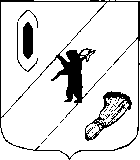 АДМИНИСТРАЦИЯ ГАВРИЛОВ-ЯМСКОГОМУНИЦИПАЛЬНОГО РАЙОНАПОСТАНОВЛЕНИЕ22.08.2022   № 684О внесении изменений в постановлениеАдминистрации Гаврилов-Ямского муниципального района от 12.08.2016 № 889В соответствии с Федеральным законом от 21.12.94 №68-ФЗ «О защите населения и территорий от чрезвычайных ситуаций природного и техногенного характера», законом Ярославской области от 07.04.2003 №19-з «О защите населения и территорий Ярославской области от чрезвычайных ситуаций природного и техногенного характера», руководствуясь ст. 26 Устава Гаврилов-Ямского муниципального района Ярославской области,АДМИНИСТРАЦИЯ МУНИЦИПАЛЬНОГО РАЙОНА ПОСТАНОВЛЯЕТ:1. Внести в постановление Администрации Гаврилов-Ямского муниципального района от 12.08.2016 № 889 «О комиссии по предупреждению и ликвидации чрезвычайных ситуаций и обеспечению пожарной безопасности при Администрации Гаврилов-Ямского муниципального района» следующие изменения:1.1. В Приложении 1:- абзац 2 пункта 1.2. изложить в следующей редакции: «- КЧС и ОПБ осуществляет свою деятельность под руководством Главы Администрации Гаврилов-Ямского муниципального района.»;- абзац 9 пункта 3.1.2. изложить в следующей редакции: «- принятие решения о проведении и проведение, при необходимости, эвакуационных мероприятий»;- пункт 3.1.3. дополнить абзацем 9: «- принятие решения о проведении и проведение, при необходимости, эвакуационных мероприятий».1.2. Приложение 2 изложить в новой редакции (Приложение). 	2. Контроль за исполнением постановления возложить на первого заместителя Главы Администрации Гаврилов-Ямского муниципального района Забаева А.А.	3. Опубликовать настоящее постановление в районной массовой газете «Гаврилов-Ямский вестник» и разместить на официальном сайте Администрации муниципального района.	4. Постановление вступает в силу с момента подписания.Исполняющий обязанности Главымуниципального района						            А.А. ЗабаевПриложение к постановлениюАдминистрации муниципального районаот 22.08.2022 № 684Составкомиссии по предупреждению и ликвидации чрезвычайных ситуаций и обеспечению пожарной безопасности при Администрации Гаврилов-Ямского муниципального районаЗабаев Андрей Александрович- исполняющий обязанности Главы муниципального района, первый заместитель Главы Администрации муниципального района, заместитель председателя КЧС и ОПБТаганов Владимир Николаевич- заместитель Главы Администрации муниципального района, заместитель председателя КЧС и ОПБКульков Евгений Алексеевич- начальник Ростовского местного пожарно-спасательного гарнизона – начальник 4 пожарно-спасательного отряда федеральной противопожарной службы Главного управления МЧС России по Ярославской области, заместитель председателя КЧС и ОПБ (по согласованию)Иванова Елена Владимировна- начальник отдела по МП, ГО и ЧС Администрации муниципального района, секретарь КЧС и ОПБЧлены КЧС и ОПБ:Абрамов Николай Александрович- начальник отдела сельского хозяйства Администрации муниципального района Баранова Елена Витальевна- заместитель Главы Администрации муниципального района - начальник Управления финансов Барышникова Оксана Николаевна- заместитель Главы Администрации Шопшинского сельского поселения (по согласованию)Бондарев Сергей Александрович- начальник Гаврилов-Ямского района электрических сетей филиала ПАО "МРСК Центра – «Ярэнерго» (по согласованию)Василевская Виктория Васильевна- начальник Управления по архитектуре, градостроительству, имущественным и земельным отношениям Администрации муниципального районаВехтер Анна Владимировна- начальник отдела экономики, предпринимательской деятельности и инвестиций Администрации муниципального районаГорденков Максим Александрович- начальник ЭГС «Гаврилов-Ямрайгаз» филиала АО "Газпром газораспределение Ярославль" (по согласованию)Зверев Олег Александрович- начальник отдела надзорной деятельности и профилактической работы по Ростовскому, Борисоглебскому, Гаврилов-Ямскому районам (по согласованию)Калачева Татьяна Вячеславовна- Глава Заячье-Холмского сельского поселения (по согласованию)Калякин Юрий Валентинович- начальник МУ «МЦУ Гаврилов-Ямского муниципального района»Комаров Алексей Александрович- начальник ОМВД России по Гаврилов-Ямскому району (по согласованию)Малкова Анна Алексеевна - заместитель Главы Администрации Великосельского сельского поселения (по согласованию)Новикова Евгения Дмитриевна- начальник пожарной части №29 ПСО №1 ГБУ ЯО ПСС ЯО (по согласованию)Виноградоа Игорь Евгеньевич- главный врач ГУЗ ЯО «Гаврилов-Ямская ЦРБ» (по согласованию)Пушкина Наталия Васильевна- заместитель начальника ТО Управления Роспотреб-надзора по Ярославской области в Ростовском MP (по согласованию)Рамазанов Анвер Мужаидович- Глава Митинского сельского поселения (по согласованию)Сергеичев Андрей Борисович- генеральный директор АО «Ресурс» (по согласованию)Соломатин Иван Васильевич- начальник Управления ЖКХ, капитального строительства и природопользования Администрации муниципального районаТощигин Александр Николаевич- Глава Администрации городского поселения Гаврилов-Ям (по согласованию)Шалагинов Павел Валентинович- и.о. директора ГКУ ЯО «Гаврилов-Ямское лесничество» (по согласованию)